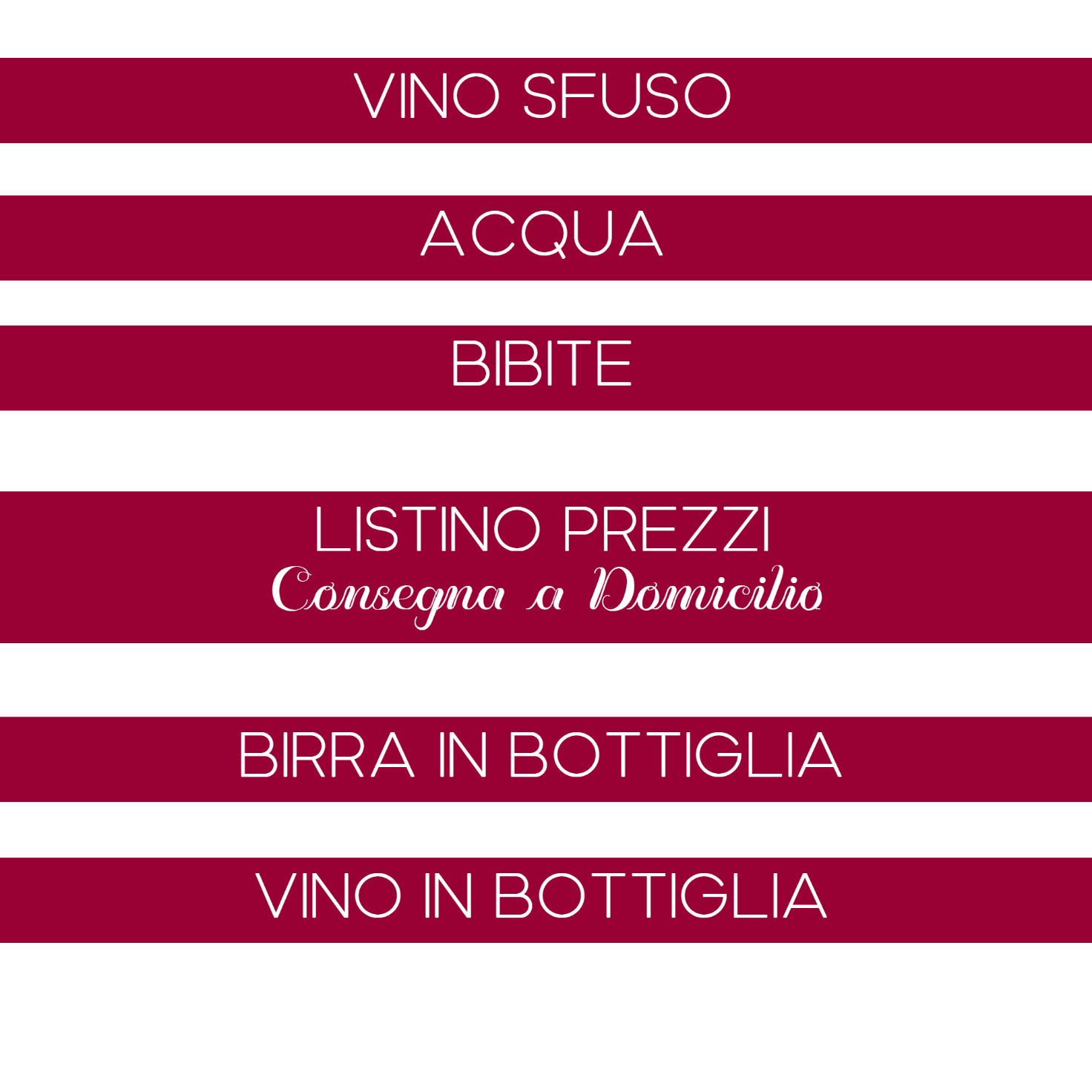 Per prenotare la Consegna a Domicilio*Chiamare il numero	045 7971155Messaggio Whatsapp	334 6105052Per restare aggiornato, visita il nostro sito www.pasquettovini.itE seguici sui social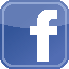 Pasquetto Vini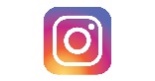 pasquetto.vini* Consegna a Domicilio Gratuita.* Importo minimo: € 25.00VINI BIANCHI FERMIVino Bianco 	 “Garganega” 	Gr 10.5 %	€ 1.40 / LtVino Bianco 	 “Trebbiano” 	Gr 11 %	€ 1.50 / LtVino Bianco	 “Sauvignon” 	Gr 12 %	€ 1.70 / LtVino Bianco	 “Custoza” 	Gr 12 %	€ 1.70 / LtVINI ROSSI FERMIVino Rosso	 “Bardolino” 	Gr 10.5 %	€ 1.40 / LtVino Rosso	 “Valpolicella” 	Gr 11 %	€ 1.50 / LtVino Rosso	 “Merlot” 	Gr 12 %	€ 1.70 / LtVino Rosso	 “Cabernet Igt” 	Gr 12 %	€ 1.80 / LtVino Rosato	 “Chiaretto” 	Gr 11 %	€ 1.70 / Lt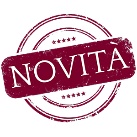 VINI BIANCHI FRIZZANTIVino Bianco Frizzante	 “Glera” 	Gr 10.5 %	€ 2.50 / LtVino Bianco Frizzante	 “Durello” 	Gr 10.5 %	€ 1.95 / LtVino Bianco Frizzante	 “Giullare” - Amabile	Gr 11 %	€ 1.95 / LtVino Bianco Frizzante	 “Riesling” 	Gr 11 %	€ 2.20 / LtVINI ROSSI FRIZZANTIVino Rosso Frizzante	 “Petalo Rosso” 	Gr 11 %	€ 1.95 / LtVino Rosso Frizzante	 “Bonarda (Croatina)” 	Gr 11 %	€ 2.20 / LtVino Rosato Frizzante	 “Rosato Del Conte” 	Gr 11 %	€ 1.95 / LtVino Rosato Frizzante	 “Lambrusco Rosato” 	Gr 11 %	€ 1.95 / LtVino Rosato Frizzante	 “Rabosello” 	Gr 11 %	€ 2.30 / LtVino Rosato Frizzante	 “Cimarossa” 	Gr 10.5 %	€ 2.30 / Ltwww.pasquettovini.it per la Lista Vini completa. VINI BIANCHI FERMICustoza Doc	Cantina F.lli Zeni	€ 3.50Custoza Doc Bio	Le Tende		€ 6.50Soave Doc	Torre Dei Vescovi	€ 4.40Soave Doc 	Vicentini Agostino	€ 6.90Lugana Doc	Casello Bondoni	€ 7.50Lugana Doc	Castrini		€ 8.50VINI ROSSI FERMIBardolino Classico Doc	Cantina F.lli Zeni	€ 3.90Bardolino Doc Bio	Le Tende		€ 6.50Valpolicella Doc	Agricola Pietro Zardini	€ 6.90Valpolicella Doc	David Sterza		€ 7.90	Merlot Doc	Torre Dei Vescovi	€ 4.50Cabernet-Sauvignon Doc	Torre Dei Vescovi	€ 4.90VINI BIANCHI FRIZZANTI/SPUMANTI“Thelys” Bianco Frizzante	Torre Dei Vescovi	€ 3.90Prosecco Extra Dry Doc	Torre Dei Vescovi	€ 5.30Durello Brut Doc	Torre Dei Vescovi	€ 4.90Prosecco Extra-Dry Doc	Sommariva		€ 6.50Prosecco Brut Docg	Sommariva		€ 7.90Prosecco Dry Docg	Sommariva		€ 8.50	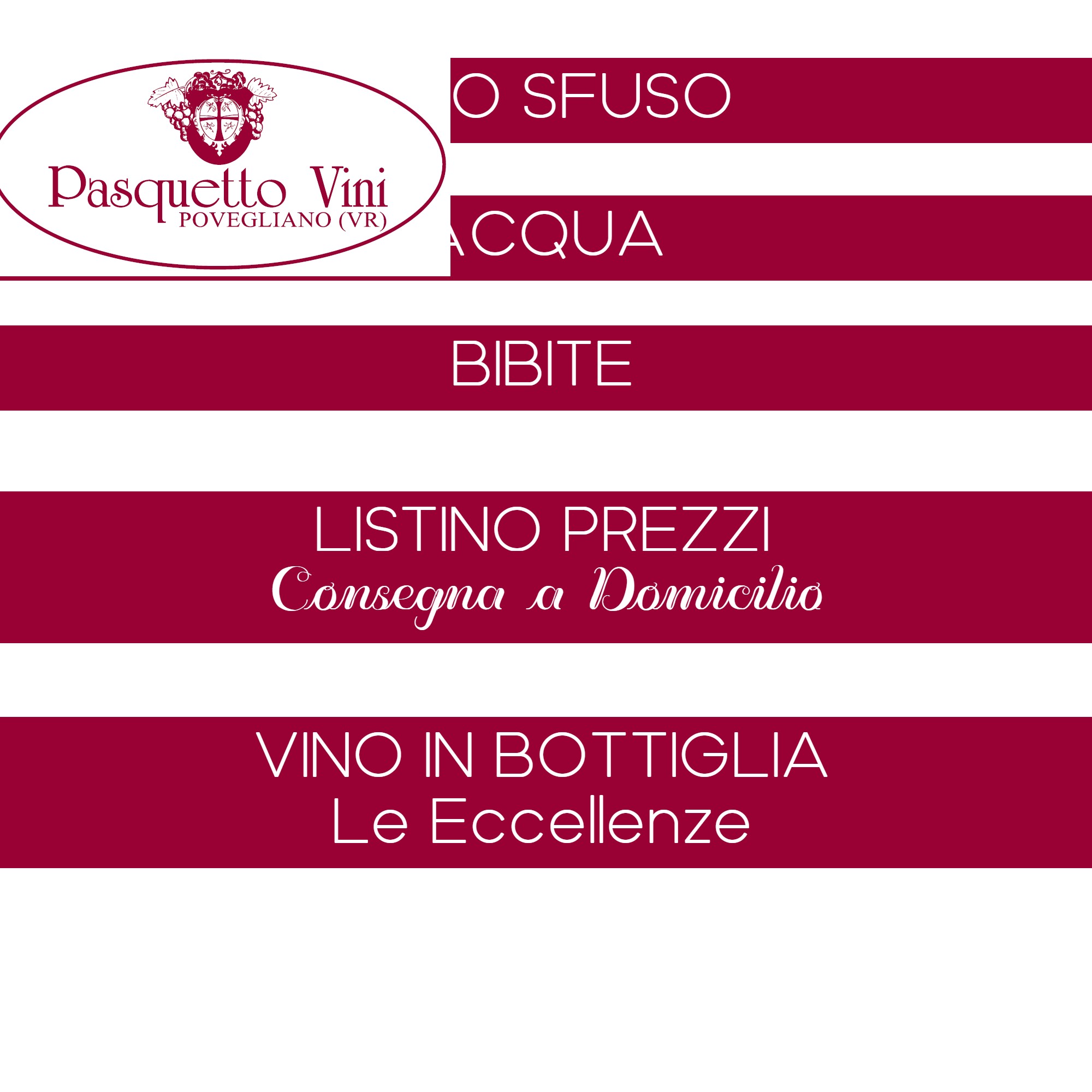 VINI BIANCHI FERMIFriulano Doc	Vigna Lenuzza	€ 10.90Sauvignon Igt	Vigna Lenuzza	€ 10.90Ribolla Gialla Igt	Vigna Lenuzza	€ 10.90Gewurztraminer Doc	Josef Weger		€ 11.00Muller Thurgau Doc	Josef Weger		€ 9.90VINI ROSSI FERMIValpolicella Superiore Doc	Ferragù		€ 25.00Valpolicella Superiore ’13 Doc	Dal Forno Romano	Su RichiestaCabernet-Sauvignon Igt	Marion		€ 28.00Barolo Docg	Broccardo		€ 30.00Amarone Cl. Docg	Sterza		€ 28.00Amarone Cl. “Costasera” Docg	Masi		€ 55.00Amarone Cl. ’13 Docg	Dal Forno Romano	Su RichiestaAmarone Cl. ’09 Docg	Quintarelli Giuseppe	Su RichiestaVINI BIANCHI SPUMANTIFerrari Perle’ 2015 Trento Doc	Ferrari F.lli Lunelli	€ 26.00Giulio Ferrari 2008 Trento Doc	Ferrari F.lli Lunelli	Su RichiestaFranciacorta Brut Docg Bio	Biondelli		€ 17.00Cuvée Prestige Docg	Ca’ Del Bosco	€ 27.00Annamaria Clementi Docg	Ca’ Del Bosco	€ 92.00Alma Gran Cuvée Brut Docg	Bellavista		€ 24.90	Saten Docg	Bellavista		€ 46.00Champagne Blanc De Blancs	Petit-Camusat	€ 39.00Champagne Reserve Brut	J. Charpentier	€ 37.00Champagne Grand Brut	Perrier Jouet	€ 57.00Champagne “Bel Epoque” ‘12	Perrier Jouet	Su Richiesta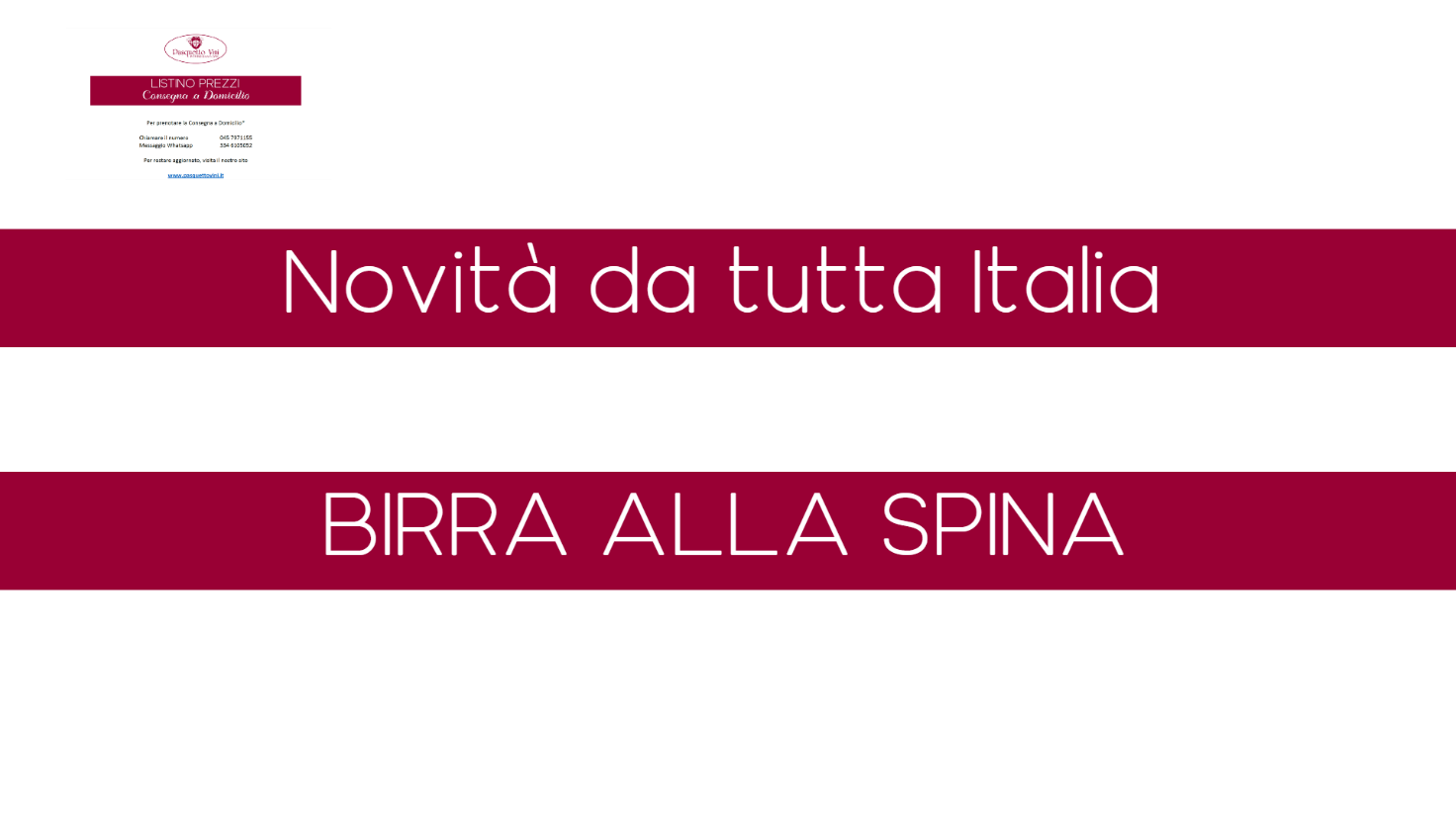 EMILIA ROMAGNAAZ. AGR. VEZZELLI - MODENA (MO)R S 	Lambrusco Di Sorbara Doc “Il Selezione” 		€ 9.50R S	Lambrusco Gasparossa Di Castelvetro Doc “Rive Dei Ciliegi” 	€ 7.90R S	Lambrusco Gasparossa Di Castelvetro Doc “Moro Del Colle” 	€ 5.90R S	Lambrusco Di Modena Doc “Il Bricco Di Checco” 		€ 5.90PIEMONTEPESCAJA - CISTERNA D’ASTI (AT)B S	“Exe” (100% Chardonnay) Doc		€ 7.50B 	Roero Arneis Docg			€ 10.00R F	Barbera Del Monferrato Friz.			€ 7.00PIEMONTEFONTANASSA - GAVI (AL)B	Gavi Ca’ Adua Docg			€ 10.00B	Timorasso Colli Tortonesi Doc			€ 13.00PIEMONTEANZIVINO - GATTINARA (VC)R	Gattinara Docg			€ 18.00R	“Nemesi” Vino Da Tavola Di Gattinara 		€ 7.50PIEMONTEDAVIDE CARLONE - GRIGNASCO (NO)R	Boca Docg			€ 24.00R	Croatina Colli Novaresi Doc 						€ 12.50MARCHELA VALLE DEL SOLE - OFFIDA (AP)B	Passerina Marche Igt			€ 8.90B	Pecorino Offida Docg			€ 10.90LAZIOAZIENDA AGRICOLA LE ROSE - GENZANO DI ROMA (RM)B	Colle Dei Marmi (100% Fiano) Bio		€ 15.00B	Artemisia (100% Malvasia Puntinata) Bio		€ 10.00R	Lafaiola Rosso (100% Cesanese) Bio		€ 14.00R	Shiraz (100% Syrah) Bio			€ 7.50CAMPANIAFONTANAVECCHIA - TORRECUSO (BN)B	Taburno Falanghina Sannio Doc “Facetus” (Vendemmia Tardiva) 	€ 15.00B	Taburno Falanghina Sannio Doc		€ 8.50R	Sannio Piedirosso Doc			€ 8.90R	Aglianico Del Taburno Docg			€ 8.90CAMPANIAMICHELE CONTRADA - CANDIDA (AV)B	Fiano Di Avellino “Selvecorte” Docg 2015		€ 17.50B	Fiano Di Avellino Classico Docg		€ 8.00B	Irpinia Coda Di Volpe Doc			€ 6.90PUGLIAPIETRAVENTOSA - GIOIA DEL COLLE (BA)R	Allegoria “Gioia Del Colle” Doc Primitivo Bio		€ 13.00R	Rosso Igt Murgia Primiivo “Ossimoro” Bio		€ 14.00R	Rosso Igt Puglia Primitivo “Volere Volare” Bio		€ 10.00SICILIAHIBISCUS - ISOLA DI USTICA (PA)UNICO PRODUTTORE DELL’ISOLAB	“L’isola Bianco” Igt			€ 21.00	(30% Inzolia - 70% Catarratto)B	“Onde Di Sole” Igt			€ 24.00	(100% Grillo)B D	“Zhabib” Passito Lt 0.375			€ 36.00	(100% Zibibbo) Gran Medaglia D’oro Al Concorso Mondiale Dei Vini Estremi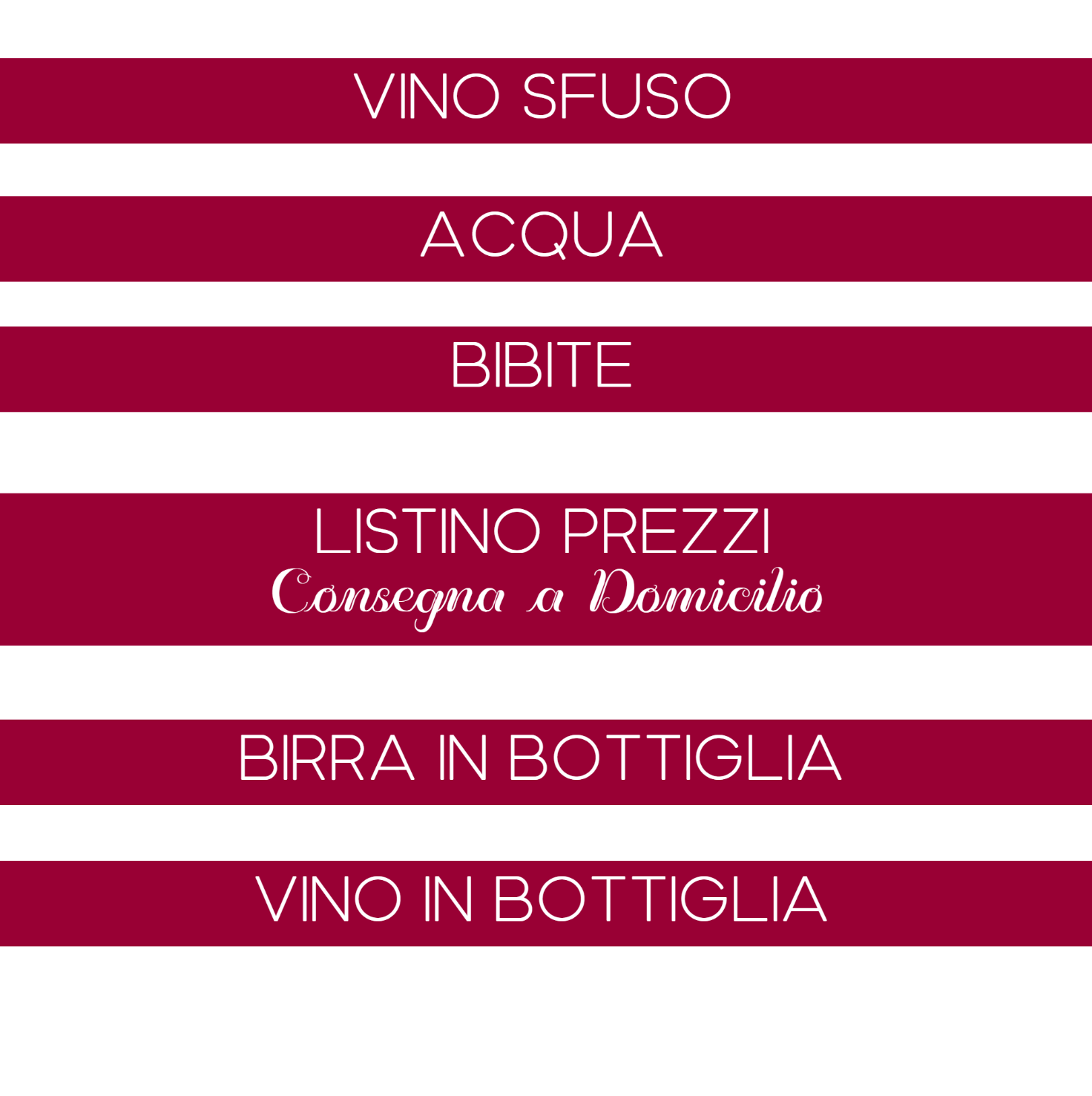 www.pasquettovini.it per la Lista Birra completa. Bt Vetro - “Vuoto A Rendere”Cassa X 20 Bottiglie (Miste)BIRRERIA “HOFBRÄUHAUS TRAUNSTEIN” - TRAUNSTEIN, GERMANIA	HB Helles	bt x 0.50	€ 2.00	HB Helles	bt x 0.33	€ 1.70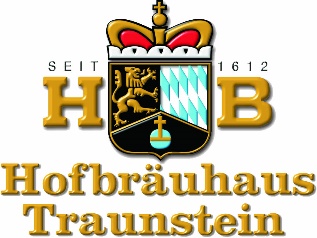 	HB Dunkel	bt x 0.50	€ 2.10	HB Fürstentrunk	bt x 0.50	€ 2.10	HB Weiβ	bt x 0.50	€ 2.10	HB Weiβ-Dunkel	bt x 0.50	€ 2.10	HB Zwickl “1612” 	bt x 0.33	€ 1.80	HB Pils	bt x 0.33	€ 1.70BIRRERIA “HERRNBRÄU” - INGOLSTADT, GERMANIA	Helles “Gold” 	bt x 0.33	€ 1.30	Zwickl	bt x 0.33	€ 1.30	Altbairisch Hell	bt x 0.50	€ 1.90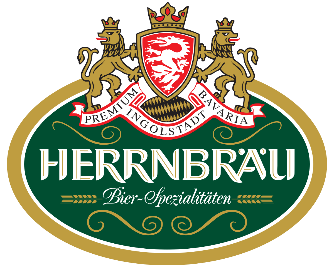 	Römergold	bt x 0.50	€ 1.90	Hefe Weiβ-Hell	bt x 0.50	€ 1.90	Hefe Weiβ-Dunkel	bt x 0.50	€ 2.10	 	Panther- Weiβ	bt x 0.50	€ 2.10	Weizenbock-Hell	bt x 0.50	€ 2.40	Rother-Panther	bt x 0.50	€ 2.40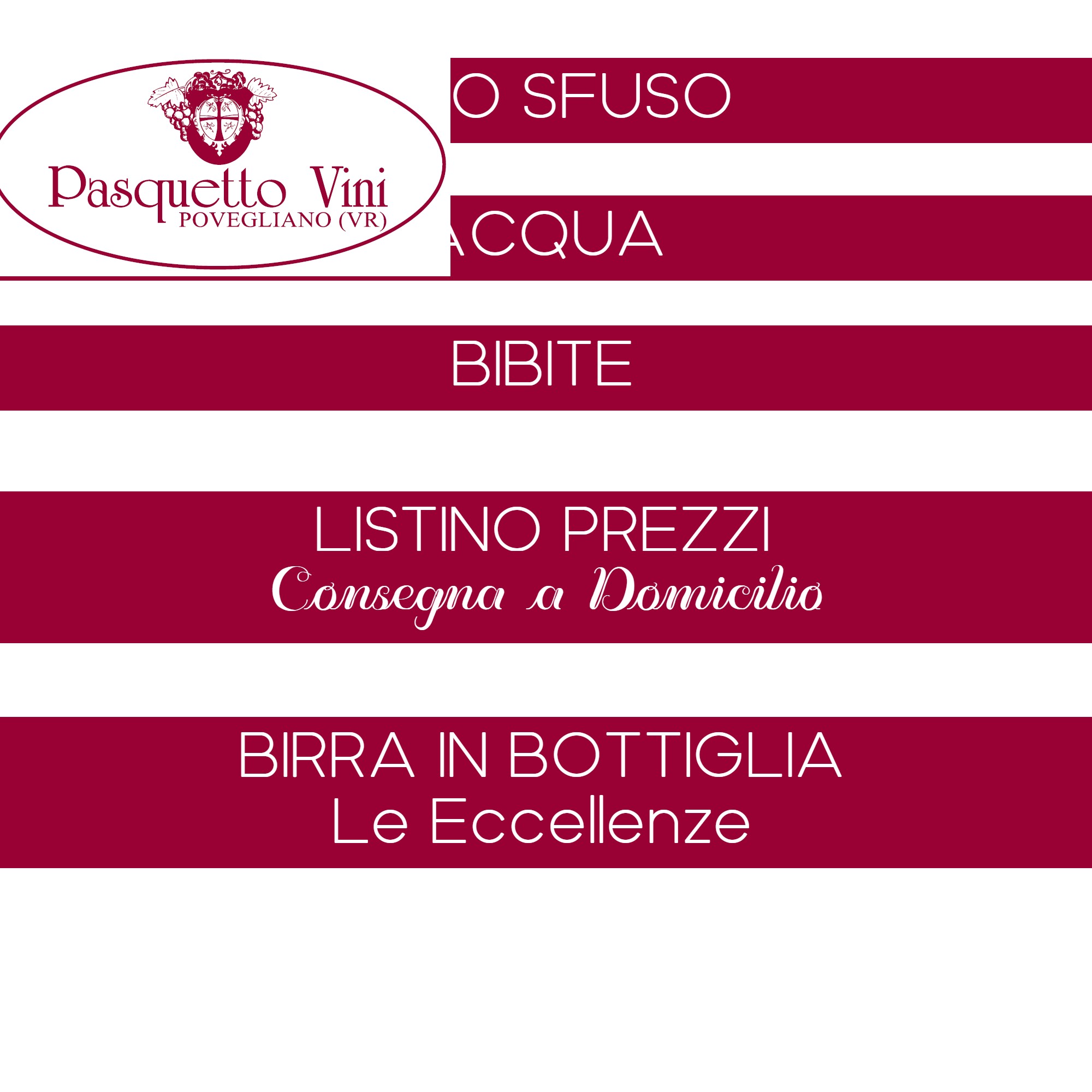 BIRRERIA “ALMOND22” - PESCARA, ITALIA	Blanche de Valerie	bt x 0.33	€ 3.50	Farrotta	bt x 0.33	€ 3.60	Pink Ipa	bt x 0.33	€ 3.60 	Torbata	bt x 0.33	€ 4.40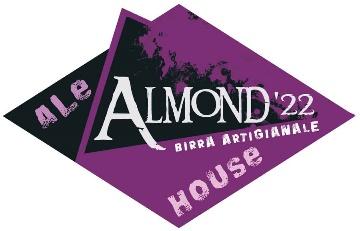 	Boogeyman	bt x 0.33	€ 4.40 	Grand Cru	bt x 0.33	€ 3.90	Maxima	bt x 0.33	€ 4.00	Blanche de Valerie	bt x 0.75	€ 8.50	Farrotta	bt x 0.75	€ 8.90	Pink Ipa	bt x 0.75	€ 8.80	45 Lune	bt x 0.33	€ 3.60BIRRERIA “ST FEUILLIEN” - LE RŒULX, BELGIO	Blonde	bt x 0.33	€ 2.70	Brune 	bt x 0.33	€ 2.70	Tripl	bt x 0.33	€ 2.90	Saison	bt x 0.33	€ 2.70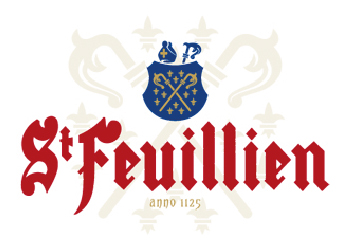 	Grand Cru	bt x 0.33	€ 3.00	Blonde	bt x 0.75	€ 6.50	Brune	bt x 0.75	€ 6.50	Tripl	bt x 0.75	€ 6.50	Saison	bt x 0.75	€ 5.50	Grand Cru	bt x 0.75	€ 7.50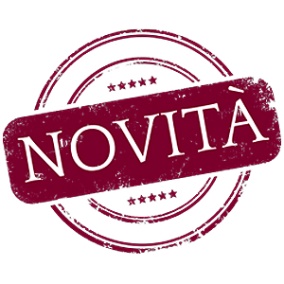 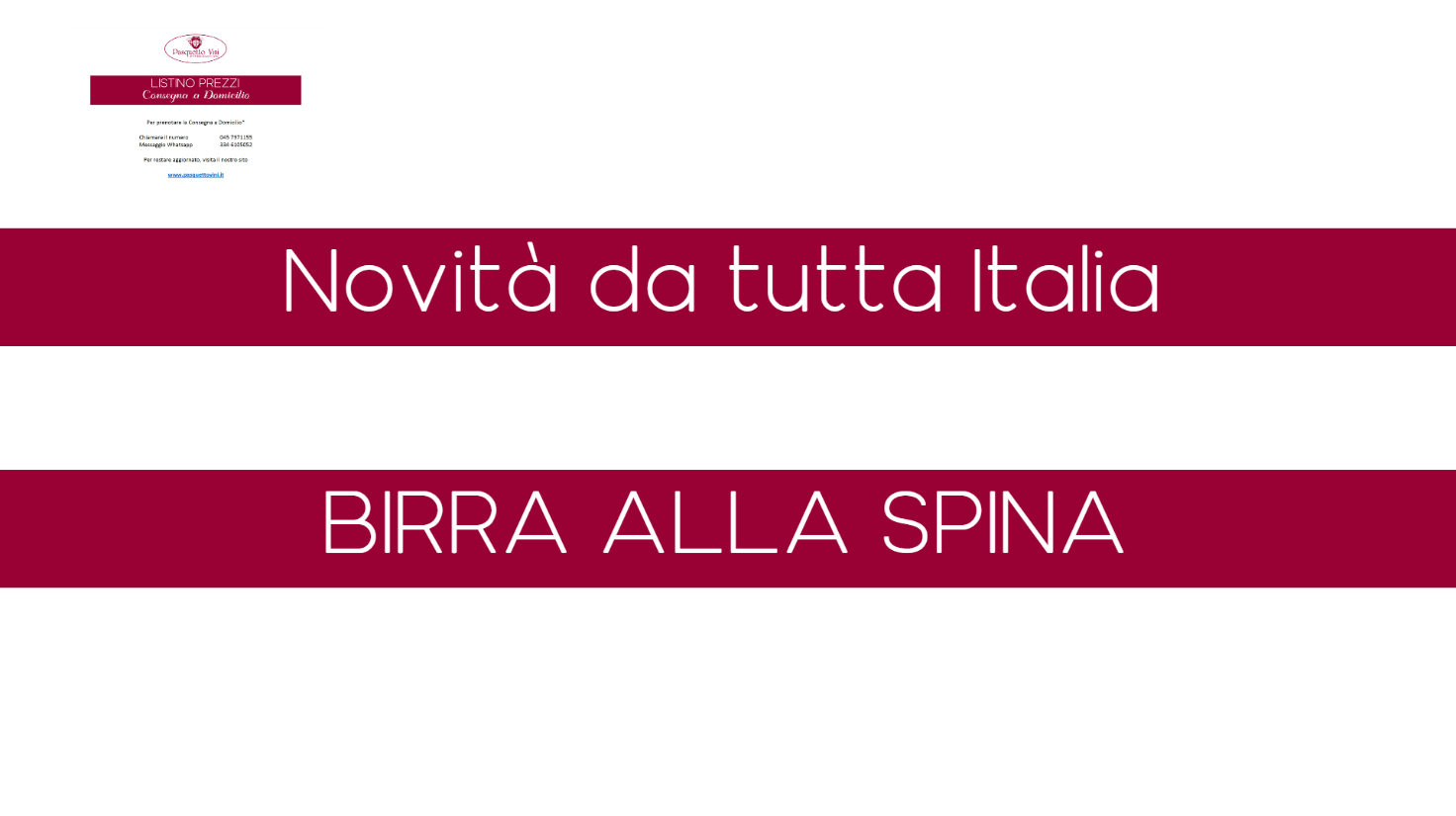 Spillata con innovativo sistema “Isobarico”: direttamente dal fusto alla tua bottiglia, senza contatto con l’aria e sigillata al momento!Per avere a casa il massimo della qualità, ad un prezzo imbattibile!Durata assicurata: 40 gg dalla messa in bottiglia.CONTENITORI IN VENDITABottiglia 1lt / 1.5lt / 2lt	 (Plastica Pet) 	€ 1.50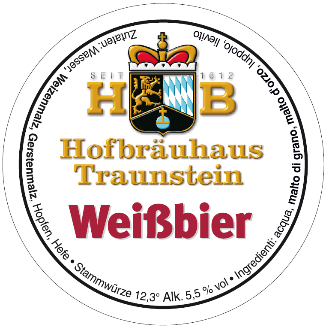 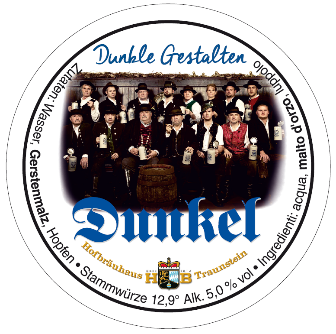 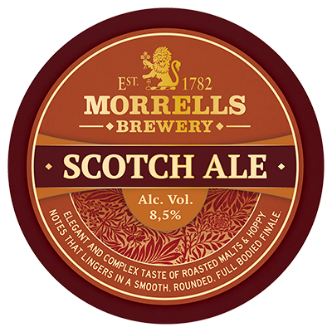 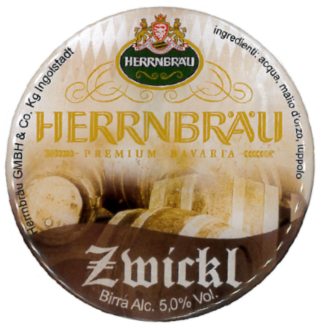 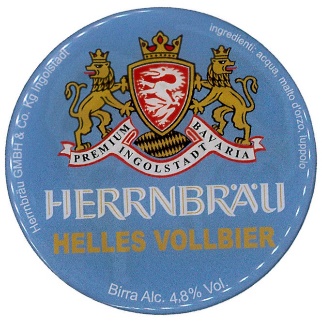 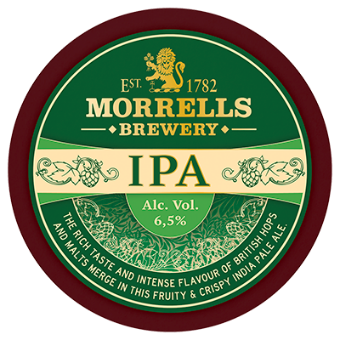 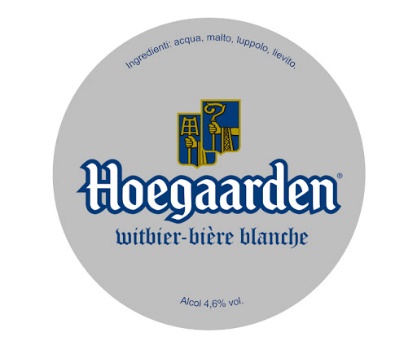 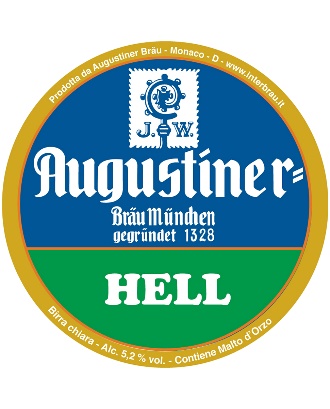 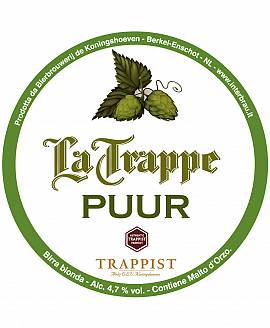 * Prezzi su richiestaBt Vetro 1 Lt - “Vuoto A Rendere”Acqua Tavina 	Nat / Gas	Cassa X 12 Bt	€ 5.00Acqua Plose	Nat / Gas	Cassa X 12 Bt	€ 8.50Bt Vetro 1 Lt - “Vuoto A Rendere”Bibita “San Carlo” 	Arancia	Cassa X 12 Bt	€ 12.00Bibita “San Carlo” 	Ginger	Cassa X 12 Bt	€ 12.00Bibita “San Carlo” 	Pompelmo	Cassa X 12 Bt	€ 12.00Bibita “San Carlo” 	Cedro	Cassa X 12 Bt	€ 12.00